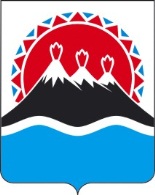 АГЕНТСТВО ПО ТУРИЗМУ И ВНЕШНИМ СВЯЗЯМ КАМЧАТСКОГО КРАЯПРИКАЗ № г. Петропавловск-Камчатский                                                                      «   »    ______  2020 г.В целях развития социального туризма на территории Камчатского края, в соответствии с Постановлением Правительства РФ от 2 апреля 2020 года 
№ 409 «О мерах по обеспечению устойчивого развития экономики»ПРИКАЗЫВАЮ:Внести следующие изменения в приложение к приказу Агентства по туризму и внешним связям Камчатского края от 19.12.2013 № 216 «Об утверждении порядка предоставления субсидий субъектам туристкой деятельности в сфере социального туризма на территории Камчатского края»:1.1. часть 2.6 дополнить пунктом 12 следующего содержания: «12) медицинские и иные работники, непосредственно участвующие в оказании медицинской помощи гражданам, у которых выявлена новая коронавирусная инфекция COVID-19, а также лицам из группы риска;»;1.2. подпункт а пункта 2 части 2.9. после слов «справки соответствующего территориального налогового органа об отсутствии (наличии) задолженности по налоговым и иным обязательным платежам в бюджетную систему Российской Федерации» дополнить словами «либо официального документа, выданного финансовой организацией, подтверждающий погашение имеющейся задолженности на дату фактического заключения Соглашения;»;2. Настоящий приказ вступает в силу через 10 дней после дня его официального опубликования и распространяется на правоотношения, возникшие с 01 апреля 2020.Руководитель Агентства                                                                 Е.А. СтратоноваО внесении изменений в приложение к приказу Агентства по туризму и внешним связям Камчатского края от 19.12.2013 №216 «Об утверждении порядка предоставления субсидий субъектам туристкой деятельности в сфере социального туризма на территории Камчатского края»